БЕКІТЕМІНЭжБЖМ Ғылыми кеңесінің төрағасы Р.К. СагиеваҒылыми кеңесінің№ 	хаттамасы« 	»  « 	» 20 	ж."Адам ресурстарын басқару" пәні бойынша ЖАОК оқу үдерісіне интеграциялау картасы "7М04112-менеджмент" білім беру бағдарламасы бойыншаЖұмыстың мақсаты – Пән бойынша ЖАОК немесе оның элементтерін оқу үдерісіне қосу. 1-бөлім. ЖАОК жалпы сипаттамалары негізінде пәнмен салыстырып таңдау.бөлім. Мазмұны мен қалыптасқан құзыреттіліктерді талдау негізінде ЖАОК таңдау.Сәйкестік деңгейі ОНЖАОК материалдары курс тізіміндегі 1 модульге сәйкес келеді, яғни сәйкестік деңгейі 33 пайызды құрайды.Тақырыптар сәйкестік деңгейібөлім. ЖАОК қосу моделін таңдаубөлім. Оқытылатын пәнге ЖАОК қосудың жоспары2 модель. Аралас оқыту «+ЖАОК» ЖАОК пайдалана отырып дәріс, практика сабақтарын толық емес, жартылай қолдану, сонымен қатар ЖАОК оқытудың нәтижелерін ағымдағы аттестациялауға пайдалану.бөлім. Оқытылатын пәнге ЖАОК қосудың жоспарыМодель аттарыҚысқартулар:Д-дәріс;ОН –оқыту нәтижесі; ЖИ-жетістік индикаторы; ПС-практикалық сабақ; МӨЖ-магистранттың өзіндік жұмысы;МОӨЖ- оқытушының басшылығымен магистранттың өзіндік жұмысы –4.3 Еркін түрде, сіздің пәніңізде ЖАОК қолдануға қатысты күтулер мен алаңдаушылықтар туралы жазыңызЭжБЖМ әдістемелік кеңес мүшесінің қорытындысы:"HR-Менеджментке кіріспе" ЖАОК "Адам ресурстарын басқару" пәнін онлайн форматта тиімді оқытылуына жақсы қолдау болады, өйткені кейбір күрделі тақырыптардың бір сағаттық дәстүрлі дәріспен шектелген форматын кеңейтуге, оларды толығырақ ашып көрсетуге мүмкіндік береді. Онлайн оқыту кезінде магистранттар үшін ЖАОК-тардың бейнедәрістерін қалаған уақытта шексіз қайта қараумүмкіндігін қамтиды. Магистранттарға пәннің бейсинхронды практикалық сабақтардың тапсырмаларын орындауға, олардың көмегімен МӨЖ дайындауға және оқыту нәтижелеріне жетуге көмектеседі.ЭжБЖМ әдістемелік кеңесі төрағасының қорытындысы:Әдістемелік тұрғыдан талаптар орындалған, пән бойынша оқыту нәтижелері айтарлықтай дәрежеде жүзеге асырылады. "HR- Менеджментке кіріспе" ЖАОК курсын Модель 2. Аралас оқыту «+ЖАОК»: дәрістерді, практикалық және семинарлық сабақтарды ішінара сақтай отырып, ЖАОК қолдану сондай-ақ ағымдағы аттестаттау үшін ЖАОК-да оқыту нәтижелерін пайдалану арқылы оқу үрдісіне қойылған талаптар шеңберіне сәйкес оқу үрдісіне енгізуге болады деп есептейміз.ЭжБЖМ әдістемелік кеңес төрағасы	                        Кожамкулова Ж.Т.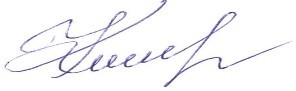 Оқытушы	Абралиев О.А.Пәннің атауы:ЖАОК атауы:Адам ресурстарын басқаруHR-менеджментке кіріспеЕңбек қарқындылығы (сағат/кредит) 70/5кредитЕңбек қарқындылығы сағат /кредит10 сағат/25 бейнедәрісОқыту бағытыОқыту бағытындағы ұсыныстар (бар болса)7М04112-менеджментЖоқОқу түрі (күндізгі / аралас / қысқартылған)ПлатформакүндізгіopenU.kzКурсқа сілтемеhttps://openu.kz/kz/courses/hr-menedzhmentke-krspeБілім деңгейіБілім деңгейі, егер ЖАОК-та көрсетілген болсамагистрКөрсетілмегенОқу жоспарындағы пәннің сипаты (негізгі / профильдік / элективті кәсібинегізгіБілім беру ұйымы – Қазақстанның ашық университетіОқу тіліОқу тіліқазақҚазақСеместр6Қол жетімділігі: жарияланған күннен бастап,семестрдің басында белгіленген, Сұраныс бойынша,ай сайын когорттың іске қосылуы.Аттестаттау формасы (емтихан)сұраныс бойыншаТестТестЕмтиханӘрбір тақырыптан кейін тест, семестр соңында тест2.1. Пән бойынша оқу нәтижелері (OН) (3-6 негізгі):ЖАОК бойынша оқу нәтижелері (мәлімделген болса):Осы курс табысты аяқтағаннан кейін, магистранттар қабілетті болуы керек:ОН 1- «Адам ресурстарын басқару» тұжырымдамасы, «адам капиталы»,«адам капиталының бәсекеге қабілеттілігі» түсініктерінің тұжырымын жасауды игеру;ОН 2- жұмыс орындарын ұйымдастыру және кадрлармен қамтамасыз ету мақстаындағы ұйымдағы қызметкерлердің санын жоспарлау дағдысын игеру;ОН 3- ұйымдағы қызметкерлерді дамыту стратегиясын әзірлей алу;ОН 4 -еңбек ресурстарының бәсекелестігін және тиімділігін арттыру мәселелерін талдау жүргізудің жүргізу арқылы ұйым мақсаттарына жетудің жолдарын анықтауБұл курс Ник Уилтонның «HR менеджментке кіріспе» атты кітабына негізделген. Аталмыш дәрістер қызметкерлерді басқару ғылымын құрап, академиялық салаға кіретін тұжырымда, үлгі мен құралдардың іс жүзінде қолданылуын көрсетуге бағытталған. Дәрістерде	қызметкерлерді	басқарудың	дұрыс ұйымдастырылуындағы жағымды тұстарды ғана емес, сондай-ақ, жетістікке барар жолдағы сәтсіздіктердің кең таралған себептері туралы да айтылады. Курс 25 дәрістен тұрады, олардың әрқайсысы шамамен 20-25 минут. Курс презентация слайдтарымен бірге жүреді, ал әрбір бөлімнің соңында өзін-өзі тексеруге арналған сұрақтар беріледі.Тақырып атауыӨткізілу формасыМодуль 1 Адам ресурстарын басқарудың жүйесінің негіздері1 дәріс. Адам ресурстарын басқарудың ғылыми негіздеріЖАОК  1	тақырыбы – Адам ресурстарын басқару деген не?https://openu.kz/kz/courses/hr-menedzhmentke-krspe2 дәріс. Адам ресурстарын басқарудың заманауи үдерістеріЖАОК	2	тақырыбы	–	HR	негізгі	әдістеріhttps://openu.kz/kz/courses/hr-menedzhmentke-krspe3 дәріс. Адам ресурстарын басқарудың негізгі әдістеріЖАОК 3 тақырыбы – HR басқарудың заманауи үдерістеріhttps://openu.kz/kz/courses/hr-menedzhmentke-krspe4 дәріс. Адам ресурстарын басқару қызметіЖАОК 4 тақырыбы – Адам ресурстарын басқару қызметіhttps://openu.kz/kz/courses/hr-menedzhmentke-krspe3.1. Модель таңдау:Модель 1. ЖАОК-ның қолдауы: ЖАОК дәстүрлі оқытуда СӨЖ ретінде, «Төңкерілген сынып» технологиясын қолдана отырып немесе қолданбай-ақ пән бойынша қосымша материал ретінде қолданылады.Модель 2. Аралас оқыту «+ЖАОК»: аудиториялық сабақтарды ішінара ауыстыру (негізінен дәрістер), сонымен қатар «төңкерілген сынып» технологиясын қолдана отырып немесе қолданбай-ақ, ЖАОК-тың жеке тақырыптарын ішінара қайта есептеу.Модель 3. Аралас оқыту «ЖАОК+»: дәрістерді, практикалық және семинарлық сабақтарды ішінара сақтай отырып, ЖАОК қолдану сондай-ақ ағымдағы аттестаттау және пән бойынша қорытынды бақылау үшін ЖАОК-да оқыту нәтижелерін пайдалану.«Адам ресурстарын басқару» пәніне оқытуда таңдалынған интерграция - Модель 2. Аралас оқыту «+ЖАОК»: дәрістерді, практикалық және семинарлық сабақтарды ішінара сақтай отырып, ЖАОК қолдану сондай-ақ ағымдағы аттестаттау бақылау үшін ЖАОК-да оқыту нәтижелерін пайдалану.3.2. Сіздің пәніңізді оқытуда ЖАОК қолданудың жеке мақсатын тұжырымдаңыз.«Адам ресурстарын басқару» пәніне ЖАОК-тарды интеграциялаудың мақсаты – онлайн форматта пәнді оқыту жоспарының баламалылығын және магистранттарға жеке білім беру траекториясын құру мүмкіндіктерін арттыру, дәрістерді толықтыру, СӨЖ дайындауға қолдау көрсету.3.3. Модельді таңдауды негіздемесі (еркін нысанда, 30-60 сөз сөйлеу көлемі) және оның мақсатпен арақатынасы (3.2-т.).) Сіз қандай таңдау критерийлеріне сүйенгеніңізді және осы таңдау кезінде нені басшылыққа алғаныңызды түсіндіре отырып, эссе түрінде ЖАОК таңдауыңызды және оны кіріктіру моделін негіздеңіз.«НR-Менеджмент негіздері» ЖАОК - Ник Уилтонның «HR менеджментке кіріспе» атты кітабына негізделген. Аталмыш дәрістер қызметкерлерді басқару ғылымын құрап, академиялық салаға кіретін тұжырымда, үлгі мен құралдардың іс жүзінде қолданылуын көрсетуге бағытталған. Дәрістерде қызметкерлерді басқарудың дұрыс ұйымдастырылуындағы жағымды тұстарды ғана емес, сондай-ақ, жетістікке барар жолдағы сәтсіздіктердің кең таралған себептері туралы да айтылады. Курс 25 дәрістен тұрады, олардың әрқайсысы шамамен 20-25 минут. Курс презентация слайдтарымен бірге жүреді, ал әрбір бөлімнің соңында өзін-өзі тексеруге арналған сұрақтар беріледі. Аталған ЖАОК пәннің кейбір күрделі тақырыптарын толығымен ашуға жақсы балама. Сонымен қатар, онлайн оқыту кезінде студенттер үшін ЖАОК бейнедәрістерін қалаған уақытта шексіз сан түрде қайта қарау мүмкіндігі мен ыңғайлы қарқынмен оқу мүмкіндігі қамтылады. Студенттерге пәннің бейсинхронды дәрістерінің орнына ЖАОК бейнедәрістерін қолдануға, сондай-ақ, ЖАОК-тың PDF форматында кітаптардың материалын қолдануға, пәннің бейсинхронды практикалық сабақтардың тапсырмаларын орындауға, олардың көмегімен СӨЖ дайындауға, бақылау жұмыстарын орындауға жақсы көмек береді. Сондықтан ұсынылған ЖАОК пәнді оқыту процесіне Модель 2. Аралас оқытуАптаТақырыптың аталуыТақырыптың аталуыТақырыптың аталуыТақырыптың аталуыТақырыптың аталуыОНЖИСағМах баллБілімді бағалау формасыСабақты өткізу формасы/платформасыМодуль 1 Адам ресурстарын басқарудың жүйесінің негіздеріМодуль 1 Адам ресурстарын басқарудың жүйесінің негіздеріМодуль 1 Адам ресурстарын басқарудың жүйесінің негіздеріМодуль 1 Адам ресурстарын басқарудың жүйесінің негіздеріМодуль 1 Адам ресурстарын басқарудың жүйесінің негіздеріМодуль 1 Адам ресурстарын басқарудың жүйесінің негіздеріМодуль 1 Адам ресурстарын басқарудың жүйесінің негіздеріМодуль 1 Адам ресурстарын басқарудың жүйесінің негіздеріМодуль 1 Адам ресурстарын басқарудың жүйесінің негіздеріМодуль 1 Адам ресурстарын басқарудың жүйесінің негіздеріМодуль 1 Адам ресурстарын басқарудың жүйесінің негіздеріМодуль 1 Адам ресурстарын басқарудың жүйесінің негіздері11 дәріс. негіздеріАдамресурстарынбасқарудыңғылымиОН 1ЖИ 1.1.ЖИ 1.21https://openu.kz/kz/courses/hr- menedzhmentke-krspe11 практикалық сабақ. Адам ресурстары, адам  капиалы. Адам ресурстарын басқарудың міндеті, мақсаты, функциясы1 практикалық сабақ. Адам ресурстары, адам  капиалы. Адам ресурстарын басқарудың міндеті, мақсаты, функциясы1 практикалық сабақ. Адам ресурстары, адам  капиалы. Адам ресурстарын басқарудың міндеті, мақсаты, функциясы1 практикалық сабақ. Адам ресурстары, адам  капиалы. Адам ресурстарын басқарудың міндеті, мақсаты, функциясы1 практикалық сабақ. Адам ресурстары, адам  капиалы. Адам ресурстарын басқарудың міндеті, мақсаты, функциясыОН 1ЖИ 1.1.ЖИ 1.2210- топта талқылау-тест шешувеб-сабақ MS Teams22 дәріс. Адам ресурстарын басқарудың заманауиүдерістері2 дәріс. Адам ресурстарын басқарудың заманауиүдерістері2 дәріс. Адам ресурстарын басқарудың заманауиүдерістері2 дәріс. Адам ресурстарын басқарудың заманауиүдерістері2 дәріс. Адам ресурстарын басқарудың заманауиүдерістеріОН1ЖИ 1.1ЖИ 1.21https://openu.kz/kz/courses/hr-menedzhmentke-krspe22 практикалық сабақ. ҚР адам ресурстарын басқару және Еңбек кодексінің негізгі міндеттері2 практикалық сабақ. ҚР адам ресурстарын басқару және Еңбек кодексінің негізгі міндеттері2 практикалық сабақ. ҚР адам ресурстарын басқару және Еңбек кодексінің негізгі міндеттері2 практикалық сабақ. ҚР адам ресурстарын басқару және Еңбек кодексінің негізгі міндеттері2 практикалық сабақ. ҚР адам ресурстарын басқару және Еңбек кодексінің негізгі міндеттеріОН 1ЖИ 1.1ЖИ 1.2214- топта талқылау-тест шешувеб-сабақ MS Teams33 дәріс. Адам ресурстарын басқарудың негізгі әдістері3 дәріс. Адам ресурстарын басқарудың негізгі әдістері3 дәріс. Адам ресурстарын басқарудың негізгі әдістері3 дәріс. Адам ресурстарын басқарудың негізгі әдістері3 дәріс. Адам ресурстарын басқарудың негізгі әдістеріОН1ЖИ 1.1ЖИ 1.21https://openu.kz/kz/courses/hr-menedzhmentke-krspe33 практикалық сабақ. Адам ресурстарын басқарудыңнегізгі қағидалары3 практикалық сабақ. Адам ресурстарын басқарудыңнегізгі қағидалары3 практикалық сабақ. Адам ресурстарын басқарудыңнегізгі қағидалары3 практикалық сабақ. Адам ресурстарын басқарудыңнегізгі қағидалары3 практикалық сабақ. Адам ресурстарын басқарудыңнегізгі қағидаларыОН 1ЖИ 1.1ЖИ 1.2214-есептеу-тест шешувеб-сабақ MS Teams3МОӨЖ 1МӨЖ 1 орындау туралы кеңес беруМОӨЖ 1МӨЖ 1 орындау туралы кеңес беруМОӨЖ 1МӨЖ 1 орындау туралы кеңес беруМОӨЖ 1МӨЖ 1 орындау туралы кеңес беруМОӨЖ 1МӨЖ 1 орындау туралы кеңес беруWhatsApp	немесе электронды почта арқылыонлайн-кеңес44 дәріс. Адам ресурстарын басқару қызметіОН 1ЖИ 1.4ЖИ 1.51https://openu.kz/kz/courses/hr- menedzhmentke-krspe44 практикалық сабақ. Адам ресурстары және жұмыс орнын қалыптастыру әдістеріОН 1ЖИ 1.4ЖИ 1.521414Видеоматериал тесттерін шешувеб-сабақ MS Teams55 дәріс. Ұйымдағы кадр тұрақсыздығы мәселесі.ОН 2ЖИ 1.4ЖИ 1.51https://openu.kz/kz/courses/hr- menedzhmentke-krspe55  практикалық  сабақ.	Еңбек ресурстарын іріктеуге қойылатын талаптар ерекшелігіОН 2ЖИ 1.5ЖИ 1.6214есептер, тест шешувеб-сабақ MS Teams5МОӨЖ 2 : МӨЖ қорғауМӨЖ	1.	Еңбек	ресурстарын	іріктеу	және қызметкерлерді жалдау.ОН 1ОН 220магистранттар орындалған тапсырманы	Универ жүйесіне жүктейдіМежелік бақылауМежелік бақылауМежелік бақылауМежелік бақылауМежелік бақылау100Модуль 2 Адам ресурстарын басқаруды ұйымдастыру және жоспарлауМодуль 2 Адам ресурстарын басқаруды ұйымдастыру және жоспарлауМодуль 2 Адам ресурстарын басқаруды ұйымдастыру және жоспарлауМодуль 2 Адам ресурстарын басқаруды ұйымдастыру және жоспарлауМодуль 2 Адам ресурстарын басқаруды ұйымдастыру және жоспарлауМодуль 2 Адам ресурстарын басқаруды ұйымдастыру және жоспарлауМодуль 2 Адам ресурстарын басқаруды ұйымдастыру және жоспарлауМодуль 2 Адам ресурстарын басқаруды ұйымдастыру және жоспарлау66 дәріс Адам ресурстарын басқаруды жоспарлауды ұйымдастыруОН 1ЖИ 1.51веб-сабақ MS Teams66 практикалық сабақ. Ұйым персоналын таңдау жәнеіріктеуОН 1ЖИ 1.5214есептер, тест шешувеб-сабақ MS TeamsМОӨЖ 3МӨЖ 2 орындау бойынша кеңес беруЖИ 2.1 ЖИ2.3 ЖИ 3.2WhatsApp	немесе электронды почта арқылы онлайн-кеңес77 дәріс. Адам ресурстарын басқарудағы кадрларды іздеу және жинақтау жолдарыОН 2ЖИ 2.1ЖИ 2.2ЖИ 2.31веб-сабақ MS TeamsЖИ 2.47 практикалық сабақ. Адам ресурстарын басқарудағы жалдау қосалқы жүйесіОН 2ЖИ 2.1ЖИ 2.2ЖИ 2.3ЖИ 2.4214есептер, тест шешувеб-сабақ MS Teams88	дәріс.	Ұйымдағы	персоналдың	адаптациясы. (бейімделуі)ОН 3ЖИ 3.1ЖИ 3.2ЖИ 3.3ЖИ 3.42веб-сабақ MS Teams88	практикалық	сабақ.	Ұйымдағы	персоналдың жетістігін бағалау жүйесіОН 3ЖИ 3.1ЖИ 3.2ЖИ 3.3ЖИ 3.421414есептер, тест шешувеб-сабақ MS Teams99 дәріс Кадрлар мотивациясын басқаруОН 3ЖИ 3.1ЖИ 3.2ЖИ 3.3ЖИ 3.42веб-сабақ MS Teams99 практикалық сабақ. Адам ресурстарының кәсіби біліктілігі және оны бағалауОН 3ЖИ 3.1ЖИ 3.2ЖИ 3.3ЖИ 3.421410есептер, тест шешувеб-сабақ MS Teams9МОӨЖ 4: МӨЖ қорғауМӨЖ 2. Адам ресурстарының кәсіби біліктілігін анықтаудың көрсеткіштеріОН 2ОН 3ЖИ 2.1ЖИ 2.3ЖИ 3.220кәсіби біліктілігін анықтаудың көрсеткіштері салыстырыпкөрсетедімагистранттар орындалған тапсырманы	Универ жүйесіне жүктейді1010 дәріс. Қызметкерлерді оқыту және дамыту жүйесіОН 4ЖИ 4.1ЖИ 4.2веб-сабақ MS Teams1010	практикалық	сабақ.	Қызметкерлерді	оқыту қажеттілігін анықтау: негізгі деңгейлер, әдістер.ОН 4ЖИ 4.1ЖИ 4.2есептер, тест шешувеб-сабақ MS TeamsMT ( Midterm Exam )MT ( Midterm Exam )100Модуль 3 Адам ресурстарын басқаруды дамытудың стратегиясыМодуль 3 Адам ресурстарын басқаруды дамытудың стратегиясыМодуль 3 Адам ресурстарын басқаруды дамытудың стратегиясыМодуль 3 Адам ресурстарын басқаруды дамытудың стратегиясыМодуль 3 Адам ресурстарын басқаруды дамытудың стратегиясыМодуль 3 Адам ресурстарын басқаруды дамытудың стратегиясыМодуль 3 Адам ресурстарын басқаруды дамытудың стратегиясыМодуль 3 Адам ресурстарын басқаруды дамытудың стратегиясы1111 дәріс. Еңбек ресурстары нәтижелерін бағалауОН4ЖИ 4.31веб-сабақ MS TeamsәдістеріЖИ 4.411 практикалық сабақ. Персоналды бағалау кезеңдері мен әдістеріОН 4ЖИ 4.3ЖИ 4.4214есептер, тест шешу1212   дәріс.  Еңбек  ресурстарын	басқарудың негізгі индикаторларын жоспарлауОН 5ЖИ 5.1ЖИ 5.21веб-сабақ MS Teams1212	практикалық	сабақ.	Еңбек	ресурстарының көрсеткіштерін жоспарлауОН 5ЖИ 5.3ЖИ 5.4114есептер, тест шешу12МОӨЖ 5МӨЖ 3 орындау бойынша кеңес беруWhatsApp	немесе электронды почта арқылы онлайн-кеңес1313 дәріс. Жұмыс орнындағы қақтығыстарды басқаруОН 5ЖИ 5.1ЖИ 5.21веб-сабақ MS Teams1313 практикалық сабақ. Адам ресурстарының еңбек өнімділігін арттырудың жолдарыОН 5ЖИ 5.3ЖИ 5.4214есептер, тест шешувеб-сабақ MS Teams1414 дәріс. Адам ресуростарын басқарудың тиімділігіОН 5ЖИ 5.1ЖИ 5.21веб-сабақ MS Teams1414 практикалық сабақ. Еңбек ресурстарын тиімділігін арттыру жолдарыОН 5ЖИ 5.3ЖИ 5.4214есептер, тест шешувеб-сабақ MS Teams14МОӨЖ 6МӨЖ 3 орындау бойынша кеңес беруWhatsApp	немесе электронды почта арқылы онлайн-кеңес1515 дәріс. Адам ресурстарын дамытудың стратегиясыОН 5ЖИ 5.1ЖИ 5.21веб-сабақ MS Teams15 практикалық сабақ. Жұмыс орнында пайда болған мәселелерді шешу жолдарыОН 5ЖИ 5.3ЖИ 5.421410есептер, тест шешувеб-сабақ MS TeamsМОӨЖ 7. МӨЖ қорғауМӨЖ 3. Білімді жетілдіруде түрлі әдістерді қолдану. Коучинг мақсаттары.ОН 4ОН 5ЖИ 4.3ЖИ 4.4ЖИ .5.320адам ресурстарын пайдаланутиімділігі есептеумагистранттар орындалған тапсырманы	Универ жүйесіне жүктейдіАБ 2АБ 2100ЕмтиханЕмтихан100